РОССИЙСКАЯ ФЕДЕРАЦИЯДЕПАРТАМЕНТ ОБРАЗОВАНИЯ  И НАУКИ БРЯНСКОЙ ОБЛАСТИОТДЕЛ ОБРАЗОВАНИЯ АДМИНИСТРАЦИИ КЛИМОВСКОГО РАЙОНАМУНИЦИПАЛЬНОЕ бюджетное ОБЩЕОБРАЗОВАТЕЛЬНОЕ УЧРЕЖДЕНИЕКЛИМОВСКАЯ СРЕДНЯЯ ОБЩЕОБРАЗОВАТЕЛЬНАЯ ШКОЛА №3ул.Лесная, д.30, пгт.Климово, Брянской обл., 243040лицензия серия 32Л01 №0002108, ИНН 3216003673, КПП 324101001Исх. №_195«17»  мая 2019                                                                  Информацияо проведении мероприятий, посвященных Международному дню детского телефона доверия в МБОУ Климовская СОШ №3В рамках Международного дня детского телефона доверия, с целью развития системы защиты прав детей и укрепления детско-родительских отношений, защиты детей от жестокого обращения, в МБОУ Климовская СОШ №3 17 мая 2019 года проведены следующие мероприятия:Классные часы по теме «Детский телефон доверия» с 4 классами (46 учеников)С обучающимися 10 класса разработаны буклеты-памятки для младших классов, с целью их информирования. Классные руководители разместили данные памятки в уголках классов. (20 учеников)Ученики 8 классов разработали флаеры с номером телефона доверия, которые были распространены по всей школе.17 мая в 12-00  обучающиеся школы участвовали в телемосте «Баланс Доверия». В этот день, подключившись к Интернету, ребята смотрели он-лайн трансляцию. После трансляции ученики составили обобщающий плакат «Телефон доверия» (70 учеников)Классные руководители включили вопрос о детском телефоне доверия в свои родительские собрания:-с информированием родителей о деятельности «Детского Телефона Доверия»;-проведена беседа с родителями «Я – ответственный родитель».Размещена информация о «Детском телефоне доверия»:на обложках дневников обучающихся,на информационном стенде (фойе школы),на Интернет сайте школы.Размещен «Ящик доверия» (на первом этаже, в фойе школы). Поступающая информация будет отслеживаться, анализироваться психологом школы.    В период проведения акции «Детский Телефон Доверия» обращений, учащихся на «Ящик доверия» не поступало. Итого : в мероприятиях приняли участие-380 учащихся Директор школы                                              Зубкова И.В.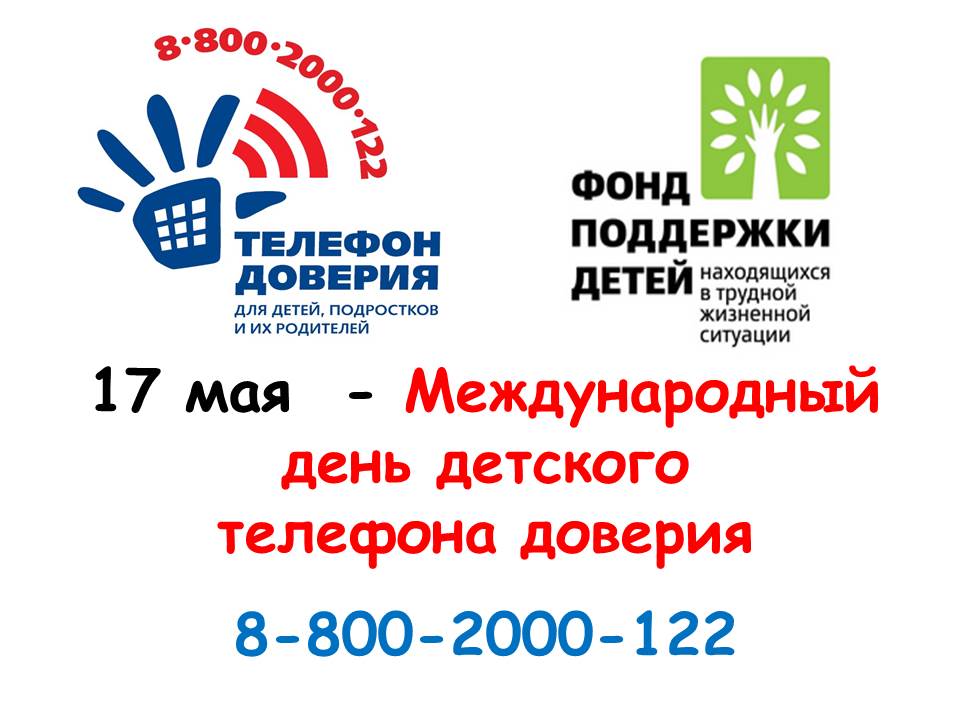 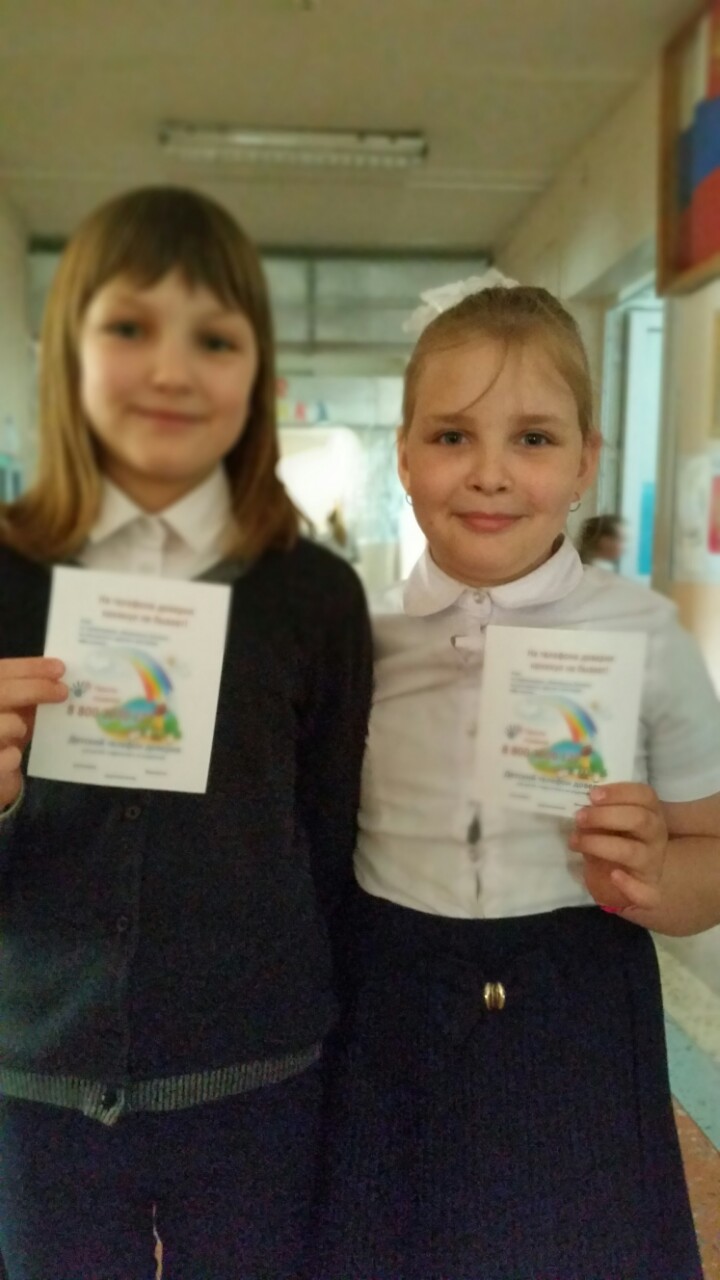 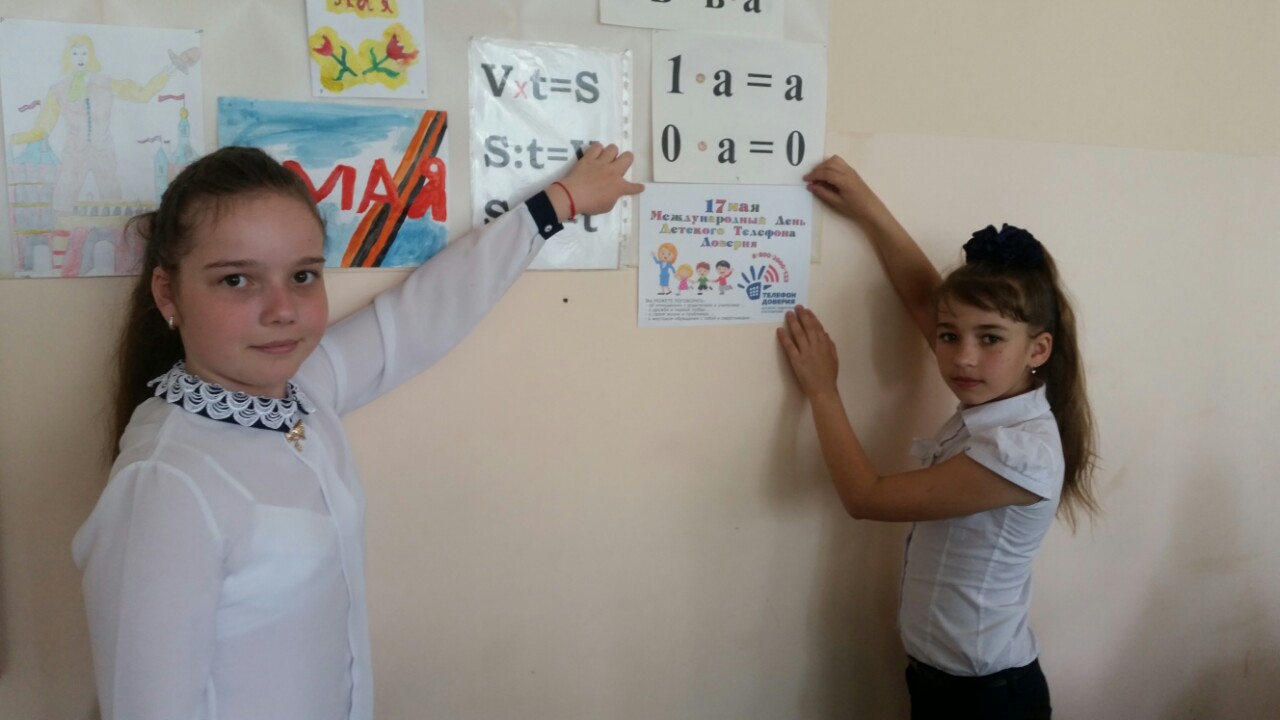 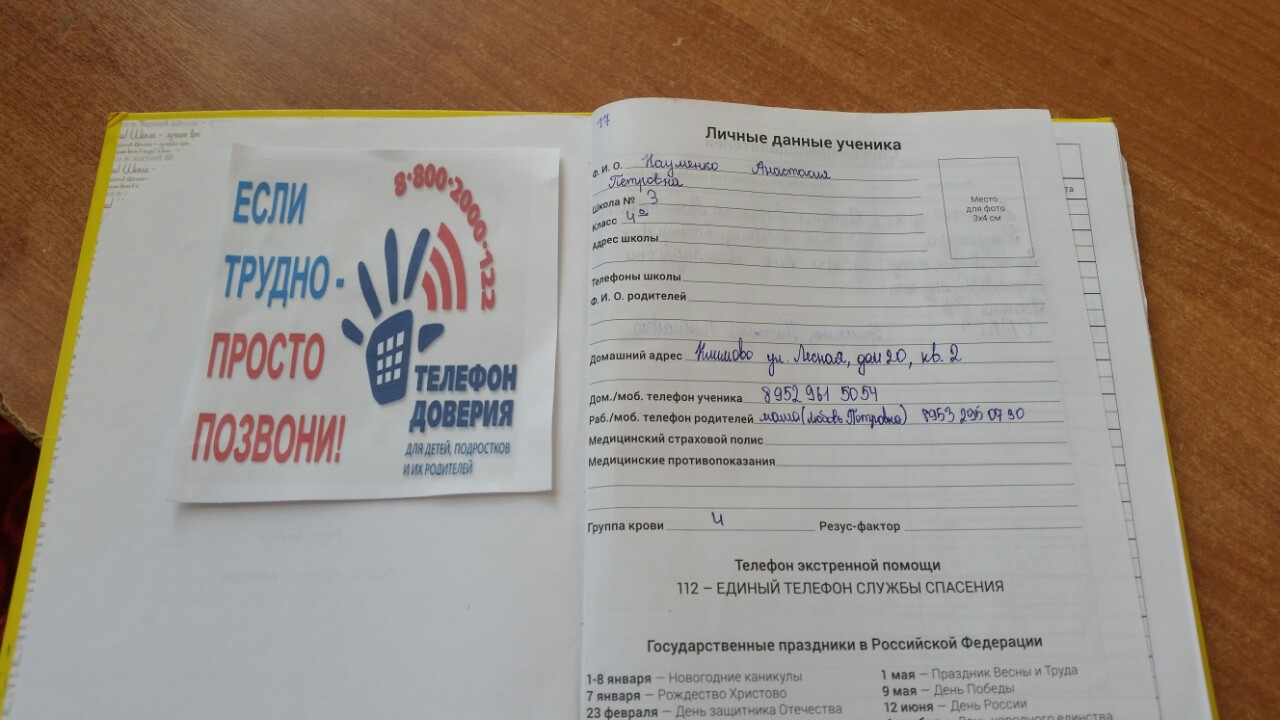 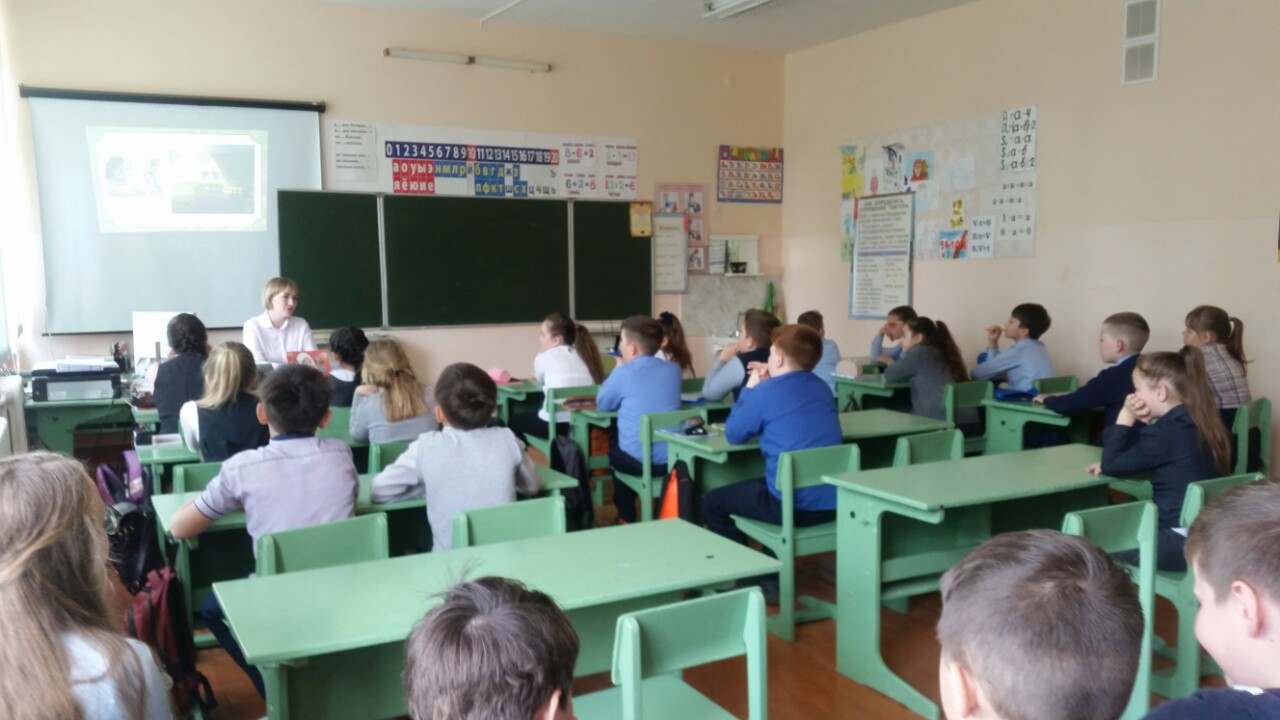 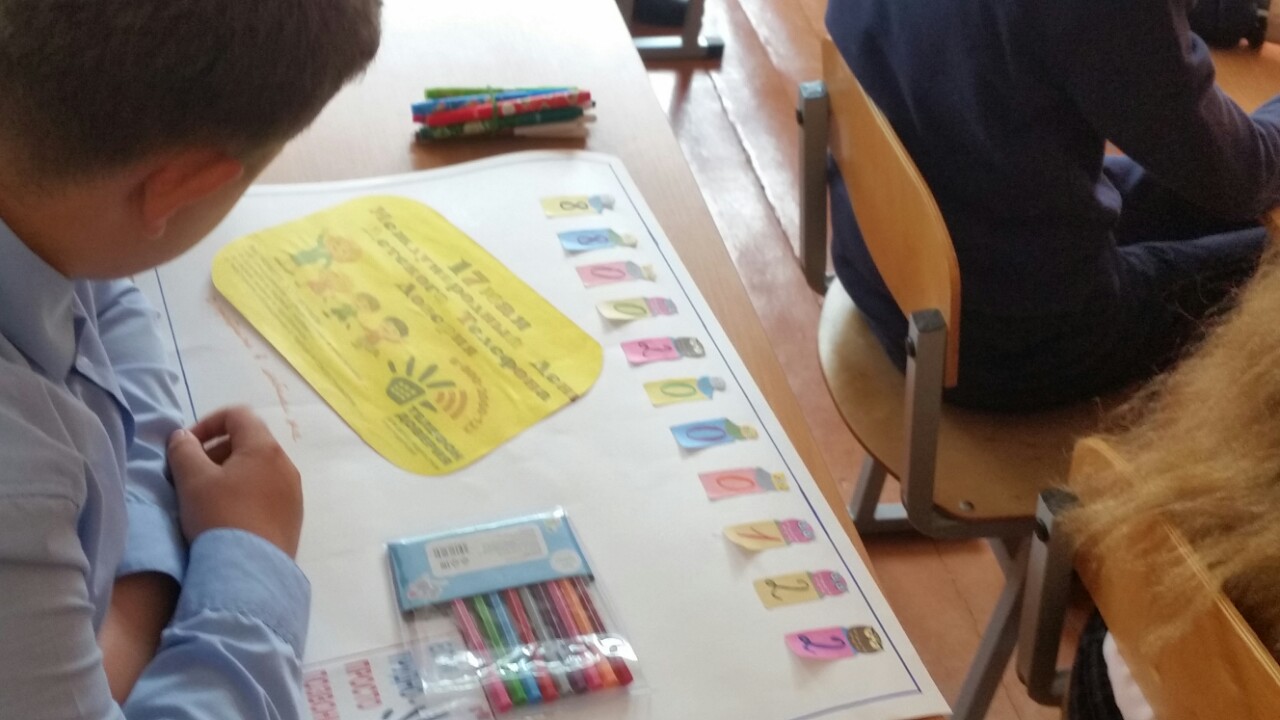 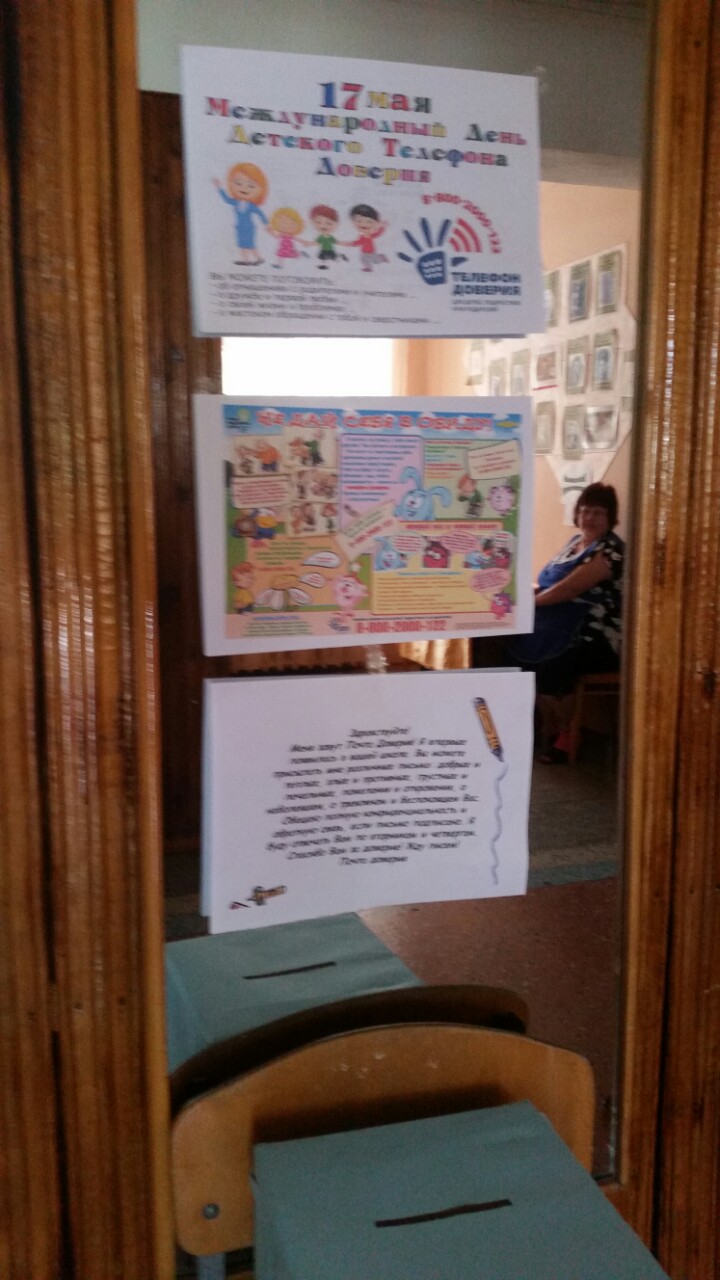 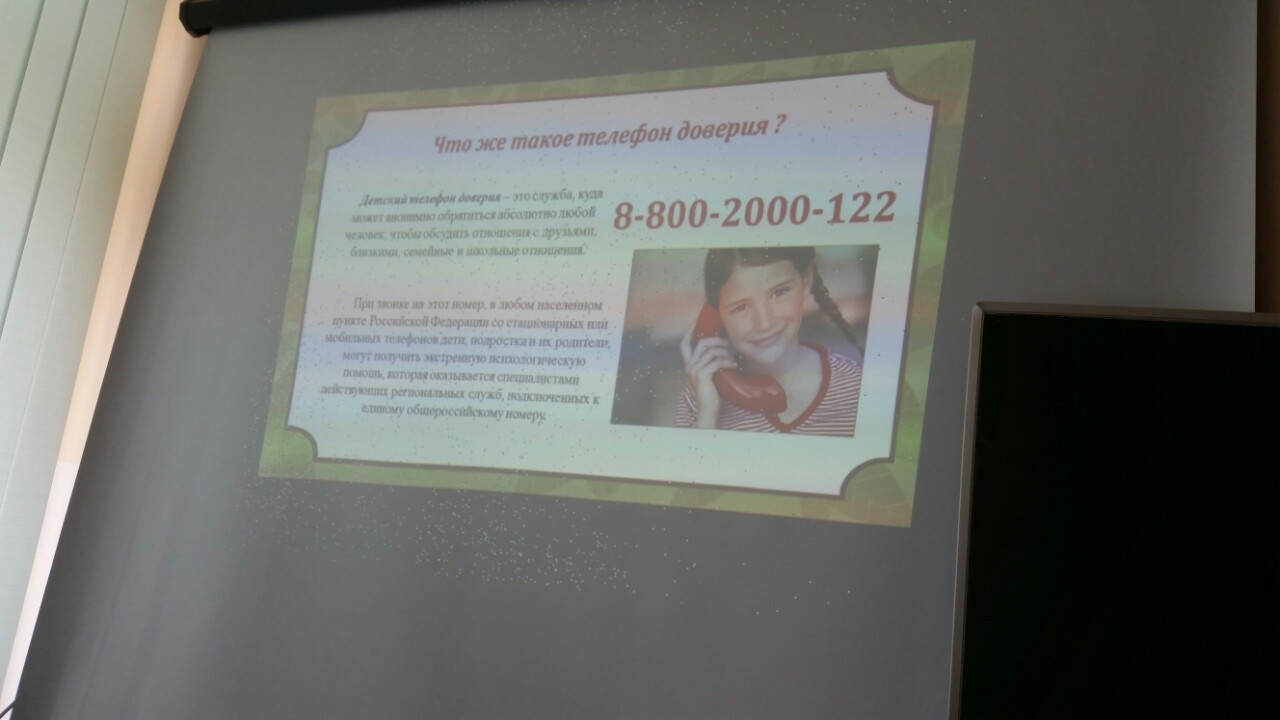 